AIRO Treasurer’s ReportAs of 4/24/2017BEGINNING BALANCE (December 6, 2016) 					$22,753.34INCOME (Deposits)	NoneExpenses (Payments)	None	ENDING CASH BALANCE (April 24, 2017)					$22,753.34Outstanding Payments 	None								Respectfully Submitted,							Bonnie Smyth-McGaha							AIRO Treasurer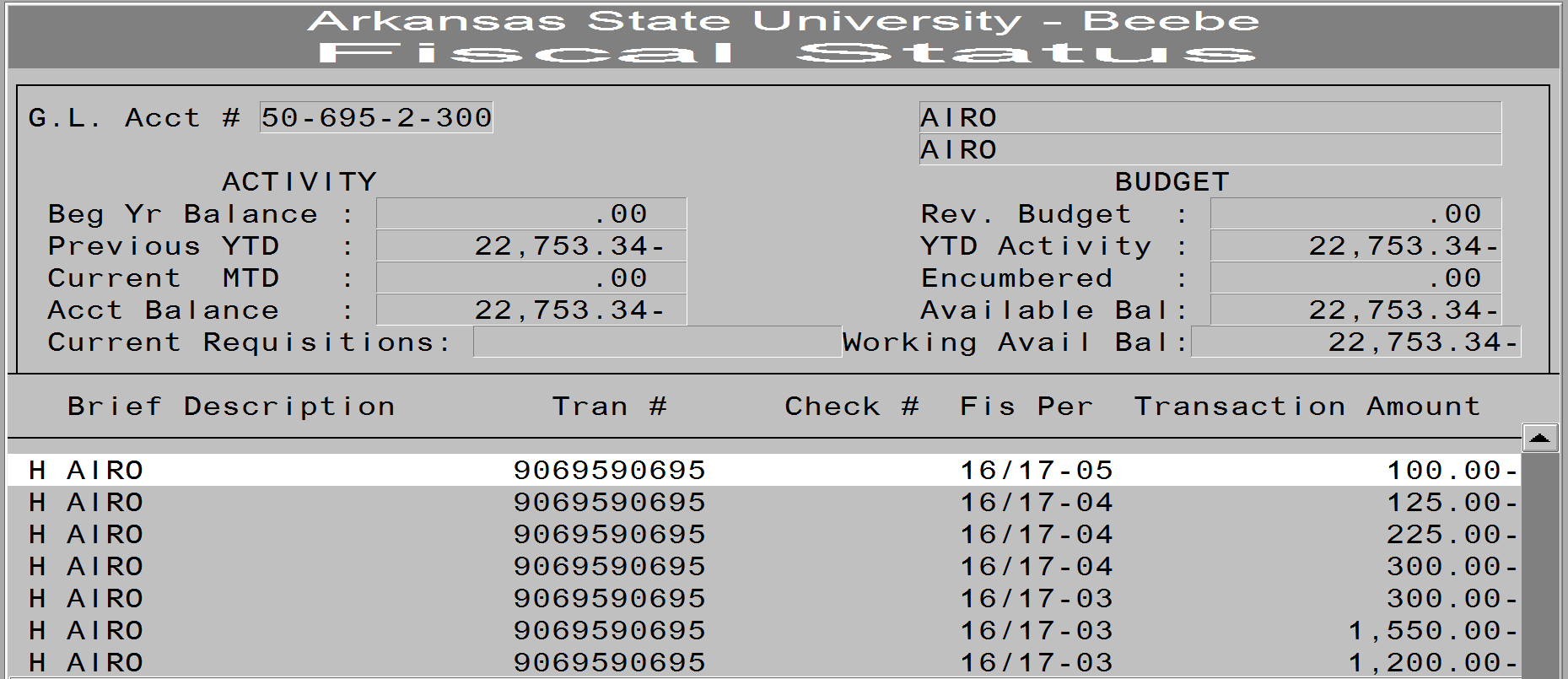 